P-22LINEAMIENTOS de información pública financiera para el Fondo de Aportaciones para la Infraestructura Social. 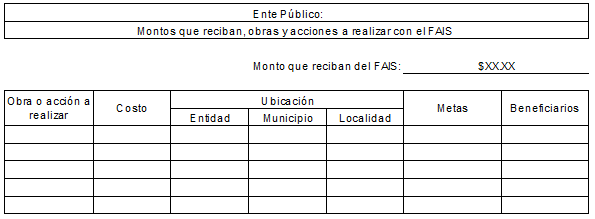 NOMBRE DEL MUNICIPIO: ZIRACUARETIRONOMBRE DEL MUNICIPIO: ZIRACUARETIRONOMBRE DEL MUNICIPIO: ZIRACUARETIROEJERCICIO PRESUPUESTAL:   2023EJERCICIO PRESUPUESTAL:   2023EJERCICIO PRESUPUESTAL:   2023EJERCICIO PRESUPUESTAL:   2023EJERCICIO PRESUPUESTAL:   2023EJERCICIO PRESUPUESTAL:   2023EJERCICIO PRESUPUESTAL:   2023EJERCICIO PRESUPUESTAL:   2023PRIORIDADLOCALIDADGRADO DE MARGINACIÓNPROGRAMANOMBRE DE LA OBRAMODALIDAD DE EJECUCIÓNMETAS PROGRAMADASMETAS PROGRAMADASMETAS PROGRAMADASRECURSOS PROGRAMADOSRECURSOS PROGRAMADOSRECURSOS PROGRAMADOSRECURSOS PROGRAMADOSRECURSOS PROGRAMADOSRECURSOS PROGRAMADOSRECURSOS PROGRAMADOSRECURSOS PROGRAMADOSPRIORIDADLOCALIDADGRADO DE MARGINACIÓNPROGRAMANOMBRE DE LA OBRAMODALIDAD DE EJECUCIÓNCANTIDADUNIDADNÚMERO DE BENEFICIARIOSCOSTO TOTALMUNICIPAL DIRECTOCONVENIDOCONVENIDOFEDERALFEDERALAPORTACIÓN DE BENEFICIARIOSFINANCIAMIENTOPRIORIDADLOCALIDADGRADO DE MARGINACIÓNPROGRAMANOMBRE DE LA OBRAMODALIDAD DE EJECUCIÓNCANTIDADUNIDADNÚMERO DE BENEFICIARIOSCOSTO TOTALMUNICIPAL DIRECTOESTATALFEDERALFISMFORTAMUN-DFAPORTACIÓN DE BENEFICIARIOSFINANCIAMIENTO1ZIRACUARETIROZAP URBANA61306 INFRAESTRUCTURA PARA DRENAJE Y ALCANTARILLADO RESIDUALCONSTRUCCION DE DRENAJE SANITARIO EN CAMINO LOS MANGOS, ENTRE CALLE LUIS DONALDO COLOSIO Y SIN NOMBRE, DE LA LOCALIDAD DE ZIRACUARETIROCONTRATO190.00METROS LINEALES80 HABITANTES $                          570,000.00  $                               -    $                                   -    $                                    -    $                       570,000.00  $                                   -    $                                          -    $                                         -   2ZIRACUARETIROZAP URBANA61605 VIALIDADES URBANASCONSTRUCCION DE PAVIMENTACION CON CONCRETO HIDRAULICO EN CALLE 16 DE SEPTIEMBRE DE LA LOCALIDAD DE ZIRACUARETIROCONTRATO200.00METROS LINEALES40 HABITANTES $                       1,817,450.57  $                               -    $              1,817,450.57  $                                    -    $                                        -    $                                   -    $                                          -    $                                         -   3ZIRIMICUAROLOCALIDAD CON LOS DOS GRADOS DE REZAGO SOCIAL MAS ALTO61605 VIALIDADES URBANASCONSTRUCCION DE PAVIMENTACION CON CONCRETO HIDRAULICO EN CALLE FRANCISCO VILLA, ENTRE CALLE BENITO JUAREZ Y CARRETERA LIBRE URUAPAN - TARETAN, DE LA LOCALIDAD DE ZIRIMICUAROCONTRATO92.00METROS LINEALES50  HABITANTES $                          765,000.00  $                               -    $                                   -    $                                    -    $                       765,000.00  $                                   -    $                                          -    $                                         -   4ZIRIMICUAROLOCALIDAD CON LOS DOS GRADOS DE REZAGO SOCIAL MAS ALTO61605 VIALIDADES URBANASCONSTRUCCION DE PAVIMENTACION CON CONCRETO HIDRAULICO EN CALLE 20 DE NOVIEMBRE, ENTRE CALLE EMILIANO ZAPATA Y FOSA SEPTICA, DE LA LOCALIDAD DE ZIRIMICUAROCONTRATO71.00METROS LINEALES20 HABITANTES $                          525,000.00  $                               -    $                                   -    $                                    -    $                       525,000.00  $                                   -    $                                          -    $                                         -   5ZIRIMICUAROLOCALIDAD CON LOS DOS GRADOS DE REZAGO SOCIAL MAS ALTO61605 VIALIDADES URBANASCONSTRUCCION DE PAVIMENTACION CON CONCRETO HIDRAULICO EN CALLE EMIGDIO RUIZ BEJAR, DE LA LOCALIDAD DE ZIRIMICUAROCONTRATO136.00METROS LINEALES120 HABITANTES $                       1,002,787.53  $                               -    $              1,002,787.53  $                                    -    $                                        -    $                                   -    $                                          -    $                                         -   6ZIRIMICUAROLOCALIDAD CON LOS DOS GRADOS DE REZAGO SOCIAL MAS ALTO61306 INFRAESTRUCTURA PARA DRENAJE Y ALCANTARILLADO RESIDUALCONSTRUCCION DE DRENAJE SANITARIO EN CALLE  NICOLAS BRAVO DE LA LOCALIDAD DE ZIRIMICUAROCONTRATO140.00METROS LINEALES60 HABITANTES $                          400,000.00  $                               -    $                                   -    $                                    -    $                       400,000.00  $                                   -    $                                          -    $                                         -   7PATUANPOBREZA EXTREMA61605 VIALIDADES URBANASCONSTRUCCION DE PAVIMENTACION  CON CONCRETO HIDRAULICO EN CALLE LA SOLEDAD DE LA LOCALIDAD DE PATUANCONTRATO70.00METROS LINEALES60 HABITANTES $                          460,000.00  $                               -    $                                   -    $                                    -    $                       460,000.00  $                                   -    $                                          -    $                                         -   8CARACHALOCALIDAD CON LOS DOS GRADOS DE REZAGO SOCIAL MAS ALTO61202 INFRAESTRUCTURA EDUCATIVA Y DE INVESTIGACIONCONSTRUCCION DE PATIO CIVICO EN TELEBACHILLERATO A UN COSTADO DE LA CARRETERA ZIRACUARETIRO - CARACHA, DE LA LOCALIDAD DE CARACHACONTRATO448.00METROS CUADRADOS40 ALUMNOS $                          392,191.00  $                               -    $                                   -    $                                    -    $                       392,191.00  $                                          -    $                                         -   9SAN ANDRES CORUPOBREZA EXTREMA61605 VIALIDADES URBANASCONSTRUCCION DE PAVIMENTACION CON CONCRETO HIDRAULICO EN AVENIDA LA NUMERIADA DE LA LOCALIDAD DE SAN ANDRES CORUCONTRATO150.00METROS LINEALES150 HABITANTES $                       1,105,009.11  $                               -    $              1,105,009.11  $                                    -    $                                        -    $                                   -    $                                          -    $                                         -   10SAN ANDRES CORUPOBREZA EXTREMA61204 ESPACIOS DEPORTIVOS, RECREATIVOS, TURISTICOS Y CULTURALESCONSTRUCCION DE BARDAS PERIMETRALES EN CANCHA DE BASQUETBOL LA MARUATA, EN LA LOCALIDAD DE SAN ANDRES CORUCONTRATO60.00METROS LINEALES500 HABITANTES $                          520,000.00  $                               -    $                                   -    $                                    -    $                       520,000.00  $                                   -    $                                          -    $                                         -   11SAN ANDRES CORUPOBREZA EXTREMA61204 ESPACIOS DEPORTIVOS, RECREATIVOS, TURISTICOS Y CULTURALESCONSTRUCCION DE TECHUMBRE DE ESTRUCTURA METALICA EN CANCHA DE USOS MULTIPLES DEL BARRIO LA MESA, EN LA LOCALIDAD DE SAN ANDRES CORUCONTRATO448.00METROS CUADRADOS150 HABITANTES $                       1,250,000.00  $                               -    $                                   -    $                                    -    $                   1,250,000.00  $                                   -    $                                          -    $                                         -   12SAN ANDRES CORUPOBREZA EXTREMA61204 ESPACIOS DEPORTIVOS, RECREATIVOS, TURISTICOS Y CULTURALESCONSTRUCCION DE MODULO DE BAÑOS EN CANCHA DE BASQUETBOL LA MARUATA, DE LA LOCALIDAD DE SAN ANDRES CORUCONTRATO43.00METROS CUADRADOS150 HABITANTES $                          550,000.00  $                               -    $                                   -    $                                    -    $                       550,000.00  $                                   -    $                                          -    $                                         -   13EL FRESNOPOBREZA EXTREMA61306 INFRAESTRUCTURA PARA DRENAJE Y ALCANTARILLADO RESIDUALCONSTRUCCION DE DRENAJE SANITARIO A UN COSTADO DE LA CARRETERA URUAPAN - TARETAN, FRENTE A CAMPO MONARCAS EN LA LOCALIDAD DE EL FRESNO.CONTRATO170.00METROS LINEALES100 HABITANTES $                          570,000.00  $                               -    $                                   -    $                                    -    $                       570,000.00  $                                   -    $                                          -    $                                         -   14PATUANPOBREZA EXTREMA61306 INFRAESTRUCTURA PARA DRENAJE Y ALCANTARILLADO RESIDUALREHABILITACION DE DRENAJE SANITARIO EN CALLE LAZARO CARDENAS DE LA LOCALIDAD DE PATUANCONTRATO40.00METROS LINEALES149 HABITANTES $                          155,000.00  $                               -    $                                   -    $                                    -    $                       155,000.00 15PATUANPOBREZA EXTREMA61605 VIALIDADES URBANASREHABILITACION DE PAVIMENTO  EN CALLE LAZARO CARDENAS DE LA LOCALIDAD DE PATUANCONTRATO40.00METROS LINEALES150 HABITANTES $                          410,000.00  $                               -    $                                   -    $                                    -    $                       410,000.00  $                                   -    $                                          -    $                                         -   16PATUANPOBREZA EXTREMA61605 VIALIDADES URBANASCONSTRUCCION DE ANDADOR PEATONAL A UN COSTADO DE CARRETERA ZIRACUARETIRO - TARETAN DE LA LOCALIDAD DE PATUAN, MUNICIPIO DE ZIRACUARETIRO, MICHOACANCONTRATO153.00METROS LINEALES200 HABITANTES $                          288,054.41  $                               -    $                  288,054.41  $                                    -    $                                   -    $                                          -    $                                         -   17EL COPALLOCALIDAD CON LOS DOS GRADOS DE REZAGO SOCIAL MAS ALTO61605 VIALIDADES URBANASCONSTRUCCION DE PAVIMENTACION CON CONCRETO HIDRAULICO EN CALLE ENCINO LATERAL A LA CARRETERA ZIRACUARETIRO - SAN ANGEL ZURUMUCAPIO,  DE LA LOCALIDAD DE EL COPALCONTRATO104.00METROS LINEALES80 HABITANTES $                          920,000.00  $                               -    $                                   -    $                                    -    $                       920,000.00  $                                   -    $                                          -    $                                         -   18EL COPALLOCALIDAD CON LOS DOS GRADOS DE REZAGO SOCIAL MAS ALTO61202 INFRAESTRUCTURA EDUCATIVA Y DE INVESTIGACIONCONSTRUCCION DE TECHUMBRE DE ESTRUCTURA METALICA EN ESCUELA PRIMARIA  EMILIANO ZAPATA DE LA  LOCALIDAD DE EL COPALCONTRATO448.00METROS CUADRADOS60 HABITANTES $                          652,000.00  $                               -    $                                   -    $                                    -    $                       652,000.00  $                                   -    $                                          -    $                                         -   19CIENEGALOCALIDAD CON LOS DOS GRADOS DE REZAGO SOCIAL MAS ALTO61302 GENERACION Y SUMINISTRO DE ENERGIA ELECTRICASEGUNDA ETAPA DE AMPLIACION DE RED ELECTRICA  EN CALLE SIN NOMBRE DE LA LOCALIDAD DE LA CIENEGACONTRATO200.00METROS LINEALES70 HABITANTES $                          340,000.00  $                               -    $                                   -    $                                    -    $                       340,000.00  $                                   -    $                                          -   20RANCHO BOINITOLOCALIDAD CON LOS DOS GRADOS DE REZAGO SOCIAL MAS ALTO61306 INFRAESTRUCTURA PARA DRENAJE Y ALCANTARILLADO RESIDUALCONSTRUCCION DE DRENAJE SANITARIO EN CALLE SIN NOMBRE HACIA CAMPO DE FUTBOL  DE LA LOCALIDAD DE  RANCHO BONITOCONTRATO60.00METROS LINEALES40 HABITANTES $                          175,000.00  $                               -    $                                   -    $                                    -    $                       175,000.00  $                                   -    $                                          -   21LA SOLEDADLOCALIDAD CON LOS DOS GRADOS DE REZAGO SOCIAL MAS ALTO61305 INFRAESTRUCTURA PARA AGUA POTABLECONSTRUCCION DE TANQUE  PARA ALMACENAMIENTO DE AGUA POTABLE  EN LA LOCALIDAD DE LA SOLEDAD CONTRATO50.00METROS CUBICOS40 HABITANTES $                          614,999.51  $                               -    $                                   -    $                                    -    $                       614,999.51  $                                   -    $                                          -   22CARACHALOCALIDAD CON LOS DOS GRADOS DE REZAGO SOCIAL MAS ALTO61605 VIALIDADES URBANASPAVIMENTACION A BASE DE CONCRETO HIDRAULICO EN CALLE ALHELI DEL 0+000 KM. AL 0+028 KM., EN LA LOCALIDAD DE CARACHA, MUNICIPIO DE ZIRACUARETIRO, MICHOACANEN LA LOCALIDAD DE CARACHA DEL MUNICIPIO DE ZIRACUARETIRO, MICHOACAN.CONTRATO28.00METROS LINEALES80 HABITANTES $                          217,500.00  $                               -    $                                   -    $                  217,500.00  $                                        -    $                                   -    $                                          -   23EL FRESNOPOBREZA EXTREMA61605 VIALIDADES URBANASAMPLIACION DE CURVA SOBRE CARRETERA LIBRE URUAPAN TARETAN ENTRE KM 9+890.00 Y KM 10+000.00 EN LA LOCALIDAD DE EL FRESNOCONTRATO90.00METROS LINEALES300 HABITANTES $                          950,000.00  $                               -    $                                   -    $                                    -    $                       950,000.00  $                                   -    $                                          -   24ZIRACUARETIROZAP URBANA61206 ESPACIOS DEPORTIVOS, RECREATIVOS Y TURISTICOSCONSTRUCCION DE TECHADO EN ESPACIO MULTIDEPORTIVO Y BIENES PUBLICOS EN LA UNIDAD DEPORTIVA LIC. LUIS DONALDO COLOSIO,  EN LA CABECERA MUNICIPAL DE ZIRACUARETIRO MICHOACANCONTRATO315.00METROS CUADRADOS150 HABITANTES $                          945,254.97  $                               -    $                                   -    $                                    -    $                       945,254.97  $                                   -    $                                          -    $                                         -   25EL COPALLOCALIDAD CON LOS DOS GRADOS DE REZAGO SOCIAL MAS ALTO61302 GENERACION Y SUMINISTRO DE ENERGIA ELECTRICAAMPLIACION DE RED ELECTRICA EN CALLE ZIRANDA ORIENTE DE LA LOCALIDAD DE EL COPALCONTRATO240.00METROS LINEALES90 HABITANTES $                          350,000.00  $                               -    $                                   -    $                                    -    $                       350,000.00  $                                   -    $                                          -   26SAN ANDRES CORUPOBREZA EXTREMA61605 VIALIDADES URBANASCONSTRUCCION DE PAVIMENTACION CON CONCRETO HIDRAULICO EN CALLE PRIVADA DE ALVAREZ DEL BARRIO LOS ECUARITOS DE LA LOCALIDAD DE SAN ANDRES CORUCONTRATO100.00METROS LINEALES30 HABITANTES $                          750,000.00  $                               -    $                                   -    $                                    -    $                       750,000.00  $                                   -    $                                          -   27PATUANPOBREZA EXTREMA61306 INFRAESTRUCTURA PARA DRENAJE Y ALCANTARILLADO RESIDUALCONSTRUCCION DE DRENAJE SANITARIO EN CALLE LUIS BANDA, ENTRE CALLE LAZARO CARDENAS Y CAMELINAS DE LA LOCALIDAD DE  PATUANCONTRATO91.00METROS LINEALES40 HABITANTES $                          355,000.00  $                               -    $                                   -    $                                    -    $                       355,000.00  $                                   -    $                                          -   28CARACHALOCALIDAD CON LOS DOS GRADOS DE REZAGO SOCIAL MAS ALTO61605 VIALIDADES URBANASCONSTRUCCION DE PAVIMENTACION CON CONCRETO HIDRAULICO EN CALLE AZUCENA, ENTRE CALLE JAZMIN Y CAMELINA, DE LA LOCALIDAD DE CARACHACONTRATO50.00METROS LINEALES60 HABITANTES $                          480,000.00  $                               -    $                                   -    $                                    -    $                       480,000.00  $                                   -    $                                          -   2925 DE ABRILLOCALIDAD CON LOS DOS GRADOS DE REZAGO SOCIAL MAS ALTO61305 INFRAESTRUCTURA PARA AGUA POTABLESEGUNDA ETAPA DE REHABILITACION DE TANQUE  PARA ALMACENAMIENTO DE AGUA POTABLE ENTRE CALLES 5 DE FEBRERO Y 20 DE NOVIEMBRE,  DE LA LOCALIDAD 25 DE ABRILCONTRATO100.00METROS CUBICOS200 HABITANTES $                          267,000.00  $                               -    $                                   -    $                                    -   $267,000.00 $                                   -    $                                          -    $                                         -   30RANCHO BOINITOLOCALIDAD CON LOS DOS GRADOS DE REZAGO SOCIAL MAS ALTO61605 VIALIDADES URBANASCONSTRUCCION DE PAVIMENTACION CON CONCRETO HIDRAULICO EN CALLE SIN NOMBRE HACIA CAMPO DE FUTBOL  DE LA LOCALIDAD DE  RANCHO BONITOCONTRATO66.00METROS LINEALES60 HABITANTES $                          500,000.00  $                               -    $                                   -    $                                    -   $500,000.00 $                                   -    $                                          -   31ZIRACUARETIROZAP URBANA61305 INFRAESTRUCTURA PARA AGUA POTABLECONSTRUCCION DE LINEA DE CONDUCCION DE AGUA POTABLE EN CALLE NICOLAS BRAVO, DE LA CABECERA MUNICIPAL DE ZIRACUARETIROCONTRATO320.00METROS LINEALES80 HABITANTES $                          200,000.00  $                               -    $                                   -    $                                    -   $200,000.00 $                                   -    $                                          -   32CARACHALOCALIDAD CON LOS DOS GRADOS DE REZAGO SOCIAL MAS ALTO61501 CARRETERAS, AUTOPISTAS Y AEROPISTASMANTENIMIENTO DEL CAMINO ZIRACUARETIRO - CARACHA DEL KM 0+000.00 AL 0+610.00 EN TRAMOS AISLADOS, EN LA LOCALIDAD DE CARACHACONTRATO300.00METROS LINEALES200 HABITANTES $                          300,000.00  $                               -    $                                   -    $                                    -   $300,000.00 $                                   -    $                                          -   33ZIRACUARETIROZAP URBANA61305 INFRAESTRUCTURA PARA AGUA POTABLECONSTRUCCION DE DRENAJE PLUVIAL MEDIANTE CUNETAS EN CALLE LAZARO CARDENAS, ENTRE CALLE 22 DE OCTUBRE Y LOPEZ RAYON DE LA LOCALIDAD DE ZIRACUARETIROCONTRATO300.00METROS LINEALES80 HABITANTES $                          250,000.00  $                               -    $                                   -    $                                    -   $250,000.00 $                                   -    $                                          -   34ZIRACUARETIROZAP URBANA61404 INFRAESTRUCTURA PARA EL SERVICIO DE ALUMBRADO PUBLICO EN OBRAS DE URBANIZACIONCONSTRUCCION DE ALUMBRADO PUBLICO EN CALLE EMIGDIO SILVA, ENTRE CALLE 5 DE MAYO Y ALVARO OBREGON DE LA LOCALIDAD DE ZIRACUARETIROCONTRATO340.00METROS LINEALES40 HABITANTES $                          422,480.51  $                               -    $                                   -    $                                    -   $422,480.51 $                                   -    $                                          -   35ZIRIMICUAROLOCALIDAD CON LOS DOS GRADOS DE REZAGO SOCIAL MAS ALTO61306 INFRAESTRUCTURA PARA DRENAJE Y ALCANTARILLADO RESIDUALCONSTRUCCION DE DRENAJE SANITARIO EN CALLE 5 DE MAYO, ENTRE CALLE AGUSTIN MELGAR Y CAMINO LAS LAJAS DE LA LOCALIDAD DE ZIRIMICUAROCONTRATO40.00METROS LINEALES40 HABITANTES $                          156,000.00  $                               -    $                                   -    $                                    -   $156,000.00 $                                   -    $                                          -   TOTAL $                    19,625,727.61 $0.00$4,213,301.62$217,500.00 $                 15,194,925.99 $0.00$0.00$0.00